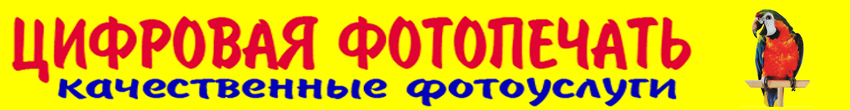 ФОТО НА ДОКУМЕНТЫ (СРОЧНО)ЦЕНА (Руб.)Фото на документы                                                                      2 / 4 / 20 / 30 шт. 220 / 250 / 350 / 400 Фото на документы формат от 9х12 до 10х15 см                                    1 / 2 шт.250 / 300 Фото без печати с сохранением на USB или e-mail / ГРИНКАРТА250 / 300 ФОТОПЕЧАТЬ НА ЛАБОРАТОРИИ настоящая фотографияФото «Инстаграмм» «Полароид»                    9х12, 9х13, 11х15 см      1 / 3 шт.20 / 11Фото 10х15 см                                                          1 / 3 / 50 / 100 / 300 / 500 шт.20/ 11 / 8,5 / 7,5 / 7 /6,5Фото 15х21, 13х18 см                                                                        1 / 5 / 200 шт.40 / 24 / 15Фото 20х20 см                                                                                    1 / 3 / 100 шт.60 / 45 / 30Фото 20х30, 18х24 см                                                                        1 / 3 / 100 шт.90 / 60 / 42Фото 20х40 см                                                                                      1 / 3 / 50 шт.120 / 90 / 55Фото 30х45 см                                                                                      1 / 3 / 50 шт.200 / 180 / 120ФОТОПЕЧАТЬ НА ПРИНТЕРЕФото 10х15 см                                                                           1 / 3 / 100 / 200 шт.20 / 10 / 6,5 / 5,5ФОТОПЕЧАТЬ НА ПЛОТЕРЕ большой форматФото 30х40  см                                фотобумага / холст тонкий / холст плотный177 / 324 / 552Фото 42х60  см                                фотобумага / холст тонкий / холст плотный243 / 453 / 773Фото 62х84 см                                 фотобумага / холст тонкий / холст плотный487 / 906 / 1545ПРОЯВЛЕНИЕ ФОТОПЛЕНКИ (ПРОЦЕСС С-41)200УСЛУГИ ПО ПЕРЕВОДУ ИЗ «АНАЛОГА» В «ЦИФРУ»Распознавание текста / распознавание таблицы                                 1 страница50 / 100Оцифровка фотопленки                                                                     1 / 10 пленка140 / 90Оцифровка слайда или фотографии                                                              1 шт.70Оцифровка видеокассеты                                                                  1 / 1000 мин.4 / 3,5 не менее 150 р.Перекодировка видео                                                                         1 / 1000 мин.5 / 4,5 не менее 200 р.Сканирование документа А4 (формат А3 х2)                           1 / 5 / 10 / 50 стр.30 / 20 / 10 / 5РЕДАКТИРОВАНИЕ И ВОССТАНОВЛЕНИЕ ФОТОКадрирование фотографии                                                                           1 / 10050 / 10Восстановление старых фотографийот 200Перевод ч/б фотографии в цветот 1000СОХРАНЕНИЕ И КОПИРОВАНИЕ ИНФОРМАЦИИСохранение информации на карту памяти50Запись информации на CD / DVD80 / 100Отправка сообщение на эл. почту  и пользование ПК30 р. каждые 3 минутыСохранение информации с WhatsApp                       фото и документов / видео3 / 20КОПИРОВАНИЕ, РАСПЕЧАТКА, ТИРАЖИРОВАНИЕСрочная копия и распечатка цветная формат А4                           1 / 3 / 50 / 10030 / 25 / 20 / 17Не срочная копия и распечатка цветная формат А4                                 10 / 5015 / 9Копия черно-белая формат А4                                                                     1 / 1005 / 4Распечатка черно-белая                    1 стр. /от 30 стр. текст заливка менее 10%5 / 2,5Распечатка чертежей А2                   черно-белая печать бумага 80 гр. / 200 гр.45 / 59Распечатка чертежей А2                          цветная печать бумага 80 гр. / 200 гр.80 / 100Распечатка чертежей А1                   черно-белая печать бумага 80 гр. / 200 гр.75 / 89Распечатка чертежей А1                          цветная печать бумага 80 гр. / 200 гр.130 / 150Тиражирование черно-белое А4                                 100 / 500 / 1000 / 3000 экз.1,8 / 1,6 / 1,4 / 1,2Переплет                                                  60 / 80 / 100 / 130 / 220 стр./ ДИПЛОМ90/150/170/190/240/190Бумага формат А4 (формат А3 цена х2)                                80 / 120 / 250 гр.м22 / 5 / 10Бумага цветная А4                                   80 гр.м.2 / самоклеящаяся / магнитная5 / 60 / 300Ламинирование                                                                                            А4 / А350 / 100Нарезка бумаги ручная (1 рез)1БЕССМЕРТНЫЙ ПОЛК (табличка) С ДЕРЖАТЕЛЕМ А4/А3500 / 600Табличка «Бессмертный полк» (без держателя)                                      А4 / А3200 / 300Держатель для «Бессмертного полк»                                                        А4 / А3350 / 400